This Addendum No. 2 to RFP# CFCC-032514-PCDR-CF hereby modifies the subject RFP as follows:In section 10.0 Evaluation of Proposals, paragraph 10.2 on RFP Page 14 , the parenthetical phrase (approximately 280) is corrected to read (approximately 210).Therefore, paragraph 10.2 is replaced in its entirety to include the following changes:[Note:  deleted text is highlighted in red strikethrough; inserted text is highlighted in bold blue underline.]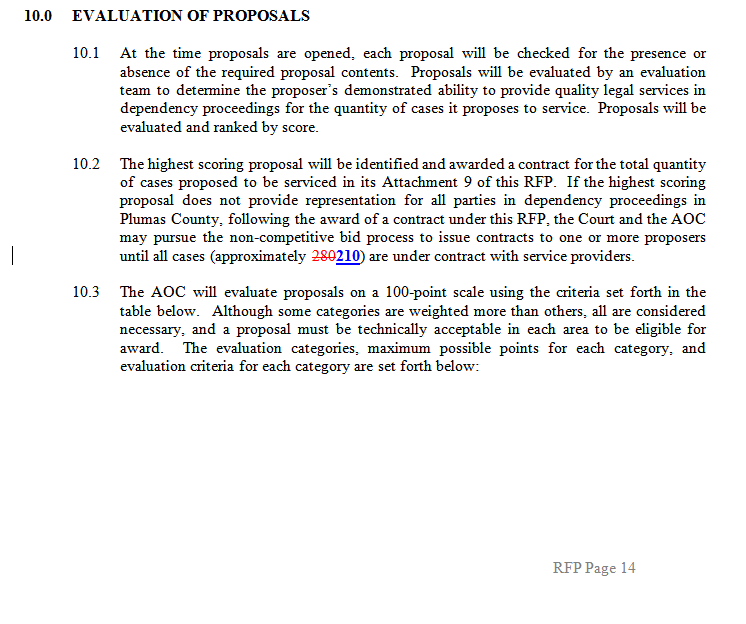 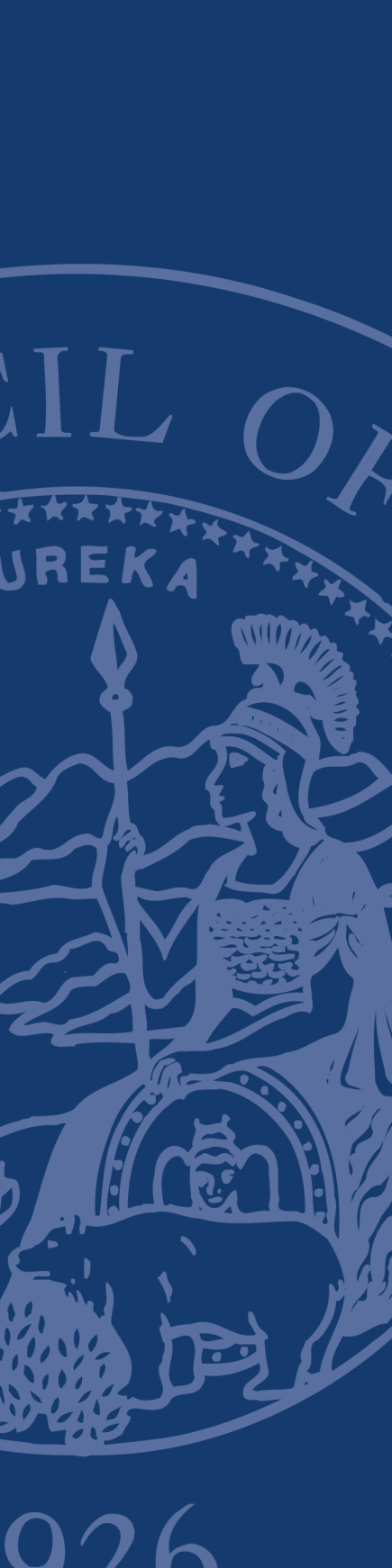 REQUEST FOR PROPOSALSAdministRative Office of the Courts (AOC)Regarding:Addendum No.  2Request For Proposals:Plumas County Dependency RepresentationRFP#: CFCC-032514-PCDR-CF PROPOSALS DUE:  April 28,  2014by no later than 3:00 p.m. (PDT)